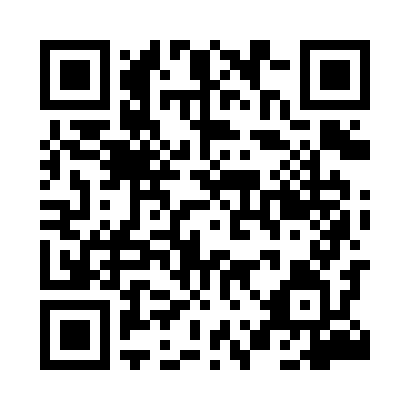 Prayer times for Zawojki, PolandMon 1 Apr 2024 - Tue 30 Apr 2024High Latitude Method: Angle Based RulePrayer Calculation Method: Muslim World LeagueAsar Calculation Method: HanafiPrayer times provided by https://www.salahtimes.comDateDayFajrSunriseDhuhrAsrMaghribIsha1Mon4:026:0712:385:057:119:082Tue3:596:0512:385:067:139:113Wed3:566:0212:385:077:149:134Thu3:526:0012:385:097:169:165Fri3:495:5812:375:107:189:186Sat3:465:5512:375:117:209:217Sun3:435:5312:375:127:229:238Mon3:405:5012:365:147:239:269Tue3:365:4812:365:157:259:2910Wed3:335:4612:365:167:279:3111Thu3:305:4312:365:187:299:3412Fri3:265:4112:355:197:319:3713Sat3:235:3912:355:207:339:4014Sun3:195:3612:355:217:349:4215Mon3:165:3412:355:237:369:4516Tue3:125:3212:345:247:389:4817Wed3:095:3012:345:257:409:5118Thu3:055:2712:345:267:429:5419Fri3:015:2512:345:277:439:5720Sat2:585:2312:345:297:4510:0021Sun2:545:2112:335:307:4710:0322Mon2:505:1812:335:317:4910:0723Tue2:465:1612:335:327:5110:1024Wed2:425:1412:335:337:5310:1325Thu2:385:1212:335:347:5410:1726Fri2:345:1012:325:367:5610:2027Sat2:305:0812:325:377:5810:2428Sun2:265:0612:325:388:0010:2729Mon2:225:0312:325:398:0210:3130Tue2:205:0112:325:408:0310:35